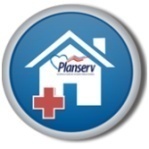 Paciente:Paciente:Paciente:Paciente:Idade:Idade:Idade:Matrícula:Matrícula:Hospital:Hospital:Hospital:Hospital:Hospital:CID Principal:CID Principal:CID Principal:CID Principal:CRITÉRIOS SOCIAIS (ASSINALAR os CRITÉRIOS )CRITÉRIOS SOCIAIS (ASSINALAR os CRITÉRIOS )CRITÉRIOS SOCIAIS (ASSINALAR os CRITÉRIOS )CRITÉRIOS SOCIAIS (ASSINALAR os CRITÉRIOS )CRITÉRIOS SOCIAIS (ASSINALAR os CRITÉRIOS )CRITÉRIOS SOCIAIS (ASSINALAR os CRITÉRIOS )CRITÉRIOS SOCIAIS (ASSINALAR os CRITÉRIOS )CRITÉRIOS SOCIAIS (ASSINALAR os CRITÉRIOS )CRITÉRIOS SOCIAIS (ASSINALAR os CRITÉRIOS )01Não aceitação da família e do paciente, especialmente no que se refere às regras que regem a assistência domiciliar;Não aceitação da família e do paciente, especialmente no que se refere às regras que regem a assistência domiciliar;Não aceitação da família e do paciente, especialmente no que se refere às regras que regem a assistência domiciliar;Não aceitação da família e do paciente, especialmente no que se refere às regras que regem a assistência domiciliar;Não aceitação da família e do paciente, especialmente no que se refere às regras que regem a assistência domiciliar;Não aceitação da família e do paciente, especialmente no que se refere às regras que regem a assistência domiciliar;Não aceitação da família e do paciente, especialmente no que se refere às regras que regem a assistência domiciliar;Não aceitação da família e do paciente, especialmente no que se refere às regras que regem a assistência domiciliar;02Ausência de um cuidador hábil, disponível 24 horas por dia;Ausência de um cuidador hábil, disponível 24 horas por dia;Ausência de um cuidador hábil, disponível 24 horas por dia;Ausência de um cuidador hábil, disponível 24 horas por dia;Ausência de um cuidador hábil, disponível 24 horas por dia;Ausência de um cuidador hábil, disponível 24 horas por dia;Ausência de um cuidador hábil, disponível 24 horas por dia;Ausência de um cuidador hábil, disponível 24 horas por dia;03Residência incompatível para assistência domiciliar: suprimento de água potável, energia elétrica, meio de comunicação de fácil acesso e ambiente com janela, específico para o paciente;Residência incompatível para assistência domiciliar: suprimento de água potável, energia elétrica, meio de comunicação de fácil acesso e ambiente com janela, específico para o paciente;Residência incompatível para assistência domiciliar: suprimento de água potável, energia elétrica, meio de comunicação de fácil acesso e ambiente com janela, específico para o paciente;Residência incompatível para assistência domiciliar: suprimento de água potável, energia elétrica, meio de comunicação de fácil acesso e ambiente com janela, específico para o paciente;Residência incompatível para assistência domiciliar: suprimento de água potável, energia elétrica, meio de comunicação de fácil acesso e ambiente com janela, específico para o paciente;Residência incompatível para assistência domiciliar: suprimento de água potável, energia elétrica, meio de comunicação de fácil acesso e ambiente com janela, específico para o paciente;Residência incompatível para assistência domiciliar: suprimento de água potável, energia elétrica, meio de comunicação de fácil acesso e ambiente com janela, específico para o paciente;Residência incompatível para assistência domiciliar: suprimento de água potável, energia elétrica, meio de comunicação de fácil acesso e ambiente com janela, específico para o paciente;04Dificuldade de acesso ao domicílio para veículos e ambulância; Dificuldade de acesso ao domicílio para veículos e ambulância; Dificuldade de acesso ao domicílio para veículos e ambulância; Dificuldade de acesso ao domicílio para veículos e ambulância; Dificuldade de acesso ao domicílio para veículos e ambulância; Dificuldade de acesso ao domicílio para veículos e ambulância; Dificuldade de acesso ao domicílio para veículos e ambulância; Dificuldade de acesso ao domicílio para veículos e ambulância; 05Domicílio fora da área de cobertura do SAD;Domicílio fora da área de cobertura do SAD;Domicílio fora da área de cobertura do SAD;Domicílio fora da área de cobertura do SAD;Domicílio fora da área de cobertura do SAD;Domicílio fora da área de cobertura do SAD;Domicílio fora da área de cobertura do SAD;Domicílio fora da área de cobertura do SAD;06Incapacidade de enfrentamento afetivo da situação, de modo psicodinamicamente eficazIncapacidade de enfrentamento afetivo da situação, de modo psicodinamicamente eficazIncapacidade de enfrentamento afetivo da situação, de modo psicodinamicamente eficazIncapacidade de enfrentamento afetivo da situação, de modo psicodinamicamente eficazIncapacidade de enfrentamento afetivo da situação, de modo psicodinamicamente eficazIncapacidade de enfrentamento afetivo da situação, de modo psicodinamicamente eficazIncapacidade de enfrentamento afetivo da situação, de modo psicodinamicamente eficazIncapacidade de enfrentamento afetivo da situação, de modo psicodinamicamente eficazABORDAGEM SOCIALABORDAGEM SOCIALABORDAGEM SOCIALABORDAGEM SOCIALABORDAGEM SOCIALABORDAGEM SOCIALABORDAGEM SOCIALABORDAGEM SOCIALABORDAGEM SOCIALAssistente SocialAssistente SocialAssistente SocialAssistente SocialAssistente SocialAssistente SocialAssistente SocialAssistente SocialAssistente SocialMédico (obrigatório para o critério 01)Médico (obrigatório para o critério 01)Médico (obrigatório para o critério 01)Médico (obrigatório para o critério 01)Médico (obrigatório para o critério 01)Médico (obrigatório para o critério 01)Médico (obrigatório para o critério 01)Médico (obrigatório para o critério 01)Médico (obrigatório para o critério 01)Enfermeiro (obrigatório para o critério 02)Enfermeiro (obrigatório para o critério 02)Enfermeiro (obrigatório para o critério 02)Enfermeiro (obrigatório para o critério 02)Enfermeiro (obrigatório para o critério 02)Enfermeiro (obrigatório para o critério 02)Enfermeiro (obrigatório para o critério 02)Enfermeiro (obrigatório para o critério 02)Enfermeiro (obrigatório para o critério 02)Familiares/ResponsáveisFamiliares/ResponsáveisFamiliares/ResponsáveisFamiliares/ResponsáveisFamiliares/ResponsáveisFamiliares/ResponsáveisParentesco/RelacionamentoParentesco/RelacionamentoParentesco/RelacionamentoDataDataDataLocal onde foi realizada a abordagemLocal onde foi realizada a abordagemLocal onde foi realizada a abordagemLocal onde foi realizada a abordagemLocal onde foi realizada a abordagemLocal onde foi realizada a abordagemAspectos abordadosAspectos abordadosAspectos abordadosAspectos abordadosAspectos abordadosAspectos abordadosAspectos abordadosAspectos abordadosAspectos abordadosPARECERPARECERPARECERPARECERPARECERPARECERPARECERPARECERPARECERDataDataAssinatura dos Profissionais ResponsáveisAssinatura dos Profissionais ResponsáveisAssinatura dos Profissionais ResponsáveisAssinatura dos Profissionais ResponsáveisAssinatura dos Profissionais ResponsáveisAssinatura dos Profissionais ResponsáveisConselhos de Classe